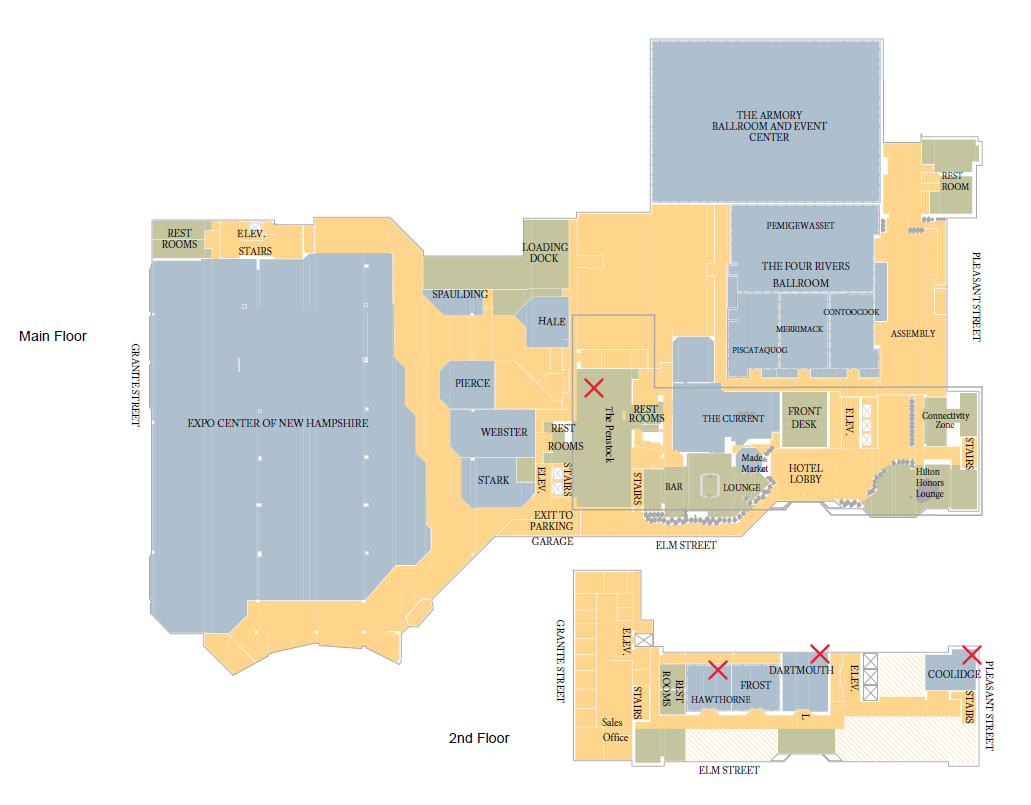 Room Assignments:Room Assignments:Room Assignments:General Sessions/PlenariesFrost/HawthornMezzanine (2nd Floor)Breakouts: Program ManagementDartmouthMezzanine (2nd Floor)Breakouts: Victim-Centered Restorative JusticeFrost/HawthornMezzanine (2nd Floor)ExhibitorsHallwayMezzanine (2nd Floor)ReceptionPenstockLobby LevelBreakfast/LunchPenstockLobby LevelBoard Meeting (Friday)CoolidgeMezzanine (2nd Floor)MONDAY, September 12MONDAY, September 124:00 pm – 5:30 Registration Open4:00 –8:00Exhibit Area Open4:00 – 5:00Special Pre-Conference Session:   Welcoming In: Building Resilient TeamsLisa Tieszen and Katherine Manners5:30 – 8:00Welcome Reception TUESDAY, September 13TUESDAY, September 13TUESDAY, September 13 7:00 am Breakfast Opens / 7:30 am Registration/Information/Exhibit Area Opens 7:00 am Breakfast Opens / 7:30 am Registration/Information/Exhibit Area Opens 7:00 am Breakfast Opens / 7:30 am Registration/Information/Exhibit Area Opens8:30 – 10:30Welcome Ceremony:          New Hampshire Department of Corrections Assistant Commissioner Paul D Raymond, Jr.      New Hampshire Department of Corrections Honor Guard     National Anthem performed by NH DOC Correctional Officer ForbesKeynote Speakers:      Scarlett Lewis with Shannon Desilets - Choose Love MovementWelcome Ceremony:          New Hampshire Department of Corrections Assistant Commissioner Paul D Raymond, Jr.      New Hampshire Department of Corrections Honor Guard     National Anthem performed by NH DOC Correctional Officer ForbesKeynote Speakers:      Scarlett Lewis with Shannon Desilets - Choose Love Movement11 – 11:45Breakouts:Breakouts:11 – 11:45Investigations and PREAJean Carroll and Heidi Laramie and James AzzaraThe Process of Healing for Victims and SurvivorsMary Zinkin12 – 12:45The Voices Inside: How Volunteering Inside a Max-security Prison Helped Me Forgive the Man Who Murdered My BrotherLiberty MillerThe Voices Inside: How Volunteering Inside a Max-security Prison Helped Me Forgive the Man Who Murdered My BrotherLiberty MillerLunch Provided / Exhibitor Area OpenLunch Provided / Exhibitor Area OpenLunch Provided / Exhibitor Area Open1:45 – 2:30Breakouts:Breakouts:1:45 – 2:30Ensuring Victims' Rights in the Post-Conviction, Appeal and GEI processStephanie Stocks and Kamaile Luke"Yeah, I'm All Set"Nicole Kipphut, Kerri Spence, and Jester** This workshop: 1:45 – 3:303 – 3:45Breakouts:"Yeah, I'm All Set"Nicole Kipphut, Kerri Spence, and Jester** This workshop: 1:45 – 3:303 – 3:45NIC National UpdateLorie Brisbin"Yeah, I'm All Set"Nicole Kipphut, Kerri Spence, and Jester** This workshop: 1:45 – 3:304 – 5Accountability Letters: The Good, the Bad, & the UglyNicole KipphutAccountability Letters: The Good, the Bad, & the UglyNicole KipphutWednesday, September 14Wednesday, September 14Wednesday, September 147:00 am Breakfast Served / 7:30 am Registration/Information/Exhibit Area Opens7:00 am Breakfast Served / 7:30 am Registration/Information/Exhibit Area Opens7:00 am Breakfast Served / 7:30 am Registration/Information/Exhibit Area Opens8:30 – 9:30Guest Speakers:The Role of a Police Comfort Dog, featuring K9s Liberty and PatchGuest Speakers:The Role of a Police Comfort Dog, featuring K9s Liberty and Patch10 – 11:15Breakouts:Breakouts:10 – 11:15Victim Restitution Matters: Four Lessons from Hawai'i to Ensure Financial Justice for Crime VictimsPamela Ferguson-Brey and Amanda SawaThe Mend Collaborative VOD Model: A survivor-centered restorative model of VOD facilitationRebecca Weiker, Miguel Quezada and Kim Jordan11:45 – 12:45Breakouts:Breakouts:11:45 – 12:45Supporting Crime Victims in Post-Conviction ExonerationsNatalia AguirreVOD Case Examples - Learning from our Challenges, Celebrating CourageMary Zinkin and Mary RocheLunch Provided / Exhibitor Area Open Lunch Provided / Exhibitor Area Open Lunch Provided / Exhibitor Area Open 1:45 – 3:15Breakouts:Breakouts:1:45 – 3:15Assistance for Crime Victims - New Hampshire's CVC ProgramLisa LamphereFacilitating Rigorously Victim-Centered VOD Preparation with Offenders in a Growing World of Offender-Focused Prison Restorative Justice Initiatives Jon Wilson3:45 – 5NAVAC Presentation with NIC and Business Mtg – Members only need attendSaydyie Derosia with Lorie BrisbinNAVAC Presentation with NIC and Business Mtg – Members only need attendSaydyie Derosia with Lorie BrisbinThursday Morning, September 15Thursday Morning, September 15Thursday Morning, September 157:00 am Breakfast Served / 7:30 am Registration/Information/Exhibit Area Opens7:00 am Breakfast Served / 7:30 am Registration/Information/Exhibit Area Opens7:00 am Breakfast Served / 7:30 am Registration/Information/Exhibit Area Opens8:30 – 9:45An In-depth Look at Ohio's Victim Offender Dialogue Program; Facilitator Selection, Training, Retention and Program ManagementCrystal Alexander and Jennifer ConkleAn In-depth Look at Ohio's Victim Offender Dialogue Program; Facilitator Selection, Training, Retention and Program ManagementCrystal Alexander and Jennifer Conkle10:15 – 11:05Keynote:Flight Fright Freeze Laugh:    Using Humor to Combat Vicarious Traumatization, Handle Stress… and Have Fun! Kelli DunhamKeynote:Flight Fright Freeze Laugh:    Using Humor to Combat Vicarious Traumatization, Handle Stress… and Have Fun! Kelli Dunham11:30 – 12:30Breakouts:Breakouts:11:30 – 12:30NAAVI, Enhancing Victim Experiences through TechnologyAmber Leake and Emily Sattie Empowering Victims and Maximizing Their Healing Through Active Engagement in the Rehabilitation of the IncarceratedMartina Lutz Schneider, Elle Dowdy, Deidre Wilson, Jane Piper, and Pete B. MaspaitellaLunch Provided / Exhibitor Area Open Lunch Provided / Exhibitor Area Open Lunch Provided / Exhibitor Area Open Thursday afternoon, September 15Thursday afternoon, September 15Thursday afternoon, September 151:30 – 2:45Breakouts:Breakouts:1:30 – 2:45Line of Duty Death: What We Learned After the Murders at the Iowa Anamosa PenitentiaryMary RocheGot Five Minutes: You've Got Self-CareKelli Dunham3 – 4Breakouts:Breakouts:3 – 4Georgia's Unique Approach to Serving Crime Victims Post ConvictionRita Rocker, Keir Chapple and Christopher ToussantEvolving Victim's Needs in Texas VOMD ProgramMark Odom4:15 – 5Self-Care with a Chair and Other Vicarious Trauma StrategiesJacquie “Sunny” BarbeeSelf-Care with a Chair and Other Vicarious Trauma StrategiesJacquie “Sunny” BarbeeFriday, September 16Friday, September 16Friday, September 167:00 am Breakfast Served / 7:30 am Registration/Information Opens7:00 am Breakfast Served / 7:30 am Registration/Information Opens7:00 am Breakfast Served / 7:30 am Registration/Information Opens8:30 – 9:45Planning for ExcellenceJeralita CostaPlanning for ExcellenceJeralita Costa10 – 11Breakouts:Breakouts:10 – 11TRAUMA: Through the Lens of Correctional Staff Providing Victim Services to Our EmployeesKarin Ho with FlossyVolunteers in VODMike Young11:15 – 12:15Breakouts:Breakouts:11:15 – 12:15Post-Conviction Assistance for Victims (PAV) Hawai'i: Pavhawaii.com, An Innovative Solution to Post-Conviction AdvocacyRandi Barreto and Leanna BairCollaboration - Working Together for a Successful VODAmanda Rohrbaugh and Traci Lederer12:30 – 1:30NAVAC Presentation and Closing NAVAC Presentation and Closing Lunch on your ownLunch on your own2 – 5 NAVAC Board Meeting – All are invitedNAVAC Board Meeting – All are invited